                      OHIO LIONS FALL INTO SERVICE WEEK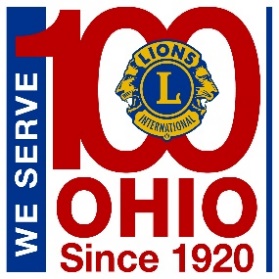 OCTOBER 4-10, 2020 Letter of CommitmentPlease include the Lion/Leo/Lioness Club as a participant in Ohio Lions Fall Into Service Week.  This club will participate and report a service project(s) performed or completed October 4-10.Club Name:  ____________________________________  	District ____________  Zone:  ______Contact Person:  _________________________________	Email:  ___________________@_____								Phone:  __________________Local/Community Paper:  ___________________________I would like help (check all that apply): ____	Service Project Ideas				____	Learning how to Report Service____	Learning how to advertise Service		____	Using Service as a Membership tool____	Working with a Leos club 			____	Other:  ______________________________	Learning how to work with other organizations in the community_________					____________________________________Date						King Lion or Secretary******************************************************************************Please email the completed form to your District Governor on or before September 5:OH1	John Davis	jdavis1952@hotmail.com	OH2	Kerry Parker	kep121@msn.comOH3	Terry Snyder	lionterry55@gmail.com		OH4	Carol Snyder	czs50@aol.comOH5	Jason Gray	jasongray@pilotdogs.org	OH6	Ric Houser	ranger3201@gmail.comOH7	Ollie Paxton Tipple	pax595@gmail.com 